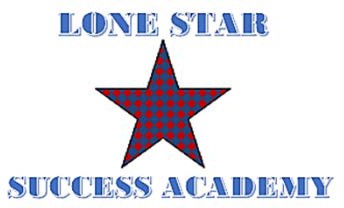 Lone Star Success Academy Meeting Agenda/NoticeThursday September 16, 202110:30am (CST)********************************************To join the meeting************************************************Telephone:Dial: US:  1-669-900-6833  Meeting ID:  432-952-9991#Notice is hereby given that on the 15th Day of September, 2021, the School Board of Lake Granbury Academy Charter School will hold a regular board meeting at 10:30 a.m. at the Lake Granbury Youth Service Program Administration Office, 1300 Crossland Rd, Granbury, TX. The subjects to be discussed, considered, or upon which any formal action may be taken are as listed below. Please note that the sequence of items given in the posting is only approximate and that the order of individual items may be adjusted as necessary.Call to Order and Establish QuorumWelcome and Recognition of Special Guests:  Action ItemsConsider Board approval of Board Minutes for the Meeting held on August 19, 2021Consider Board approval of additional student desk to (up to 3,000) accommodate an increase in enrollment Reports/Discussion Items                                  Superintendent and School Report: School Operations:Enrollment: 53 and 13 students in waiting COVID positive students (quarantine and COVID protocols in place)2 Teacher Vacancies – CTE and Math (offered made)- Teacher applicants are limited to none at this timeSB15- The Virtual Learning Bill Fund virtual learning until September 2023Students who passed STAAR exams, Earned a C grade or higher in foundation curriculum courses,and had no more than 10% unexcused absences the prior school year2021-2022 Sped Consolidated Federal Grant Application submitted – 17k ESSER III Random Validation TEA compliance monitoring – plan to be uploaded to or website (COB)Technology classroom update moving forward Creation of a postsecondary room (college, military, employment readiness, etc.)Summer School Meal Count Administrative Review fine for the Finance Report and Discussion Adjournment:  Tracy Bennett-Joseph, M.Ed. Lake Granbury Academy Charter School Superintendent 